INDICAÇÃO Nº 2142/2021Excelentíssimo Senhor Presidente.Nobres Vereadores.	O Vereador LUIZ MAYR NETO apresenta a Vossa Excelência a presente INDICAÇÃO, nos termos do art. 127 e seguintes do Regimento Interno, para o devido encaminhamento ao Exmo. Sr. Prefeito Municipal para as providências cabíveis, nos seguintes termos:Notificar proprietários para remoção de carro abandonado, no início da Av. Independência, n. 2343, Vila Pagano.JUSTIFICATIVAConforme reivindicação de munícipes e constatado por este gabinete, é necessário notificar proprietários para remoção de carros abandonados, no início da Av. Independência, n. 2343, Vila Pagano, tendo em vista a ocupação inadequadas de vagas de estacionamento em desfavor do comércio local, a deterioração dos veículos e a possibilidade de servir de abrigo para animais peçonhentos e criadouro do vetor de doenças.Valinhos, 27 de outubro de 2021.___________________________LUIZ MAYR NETOVereador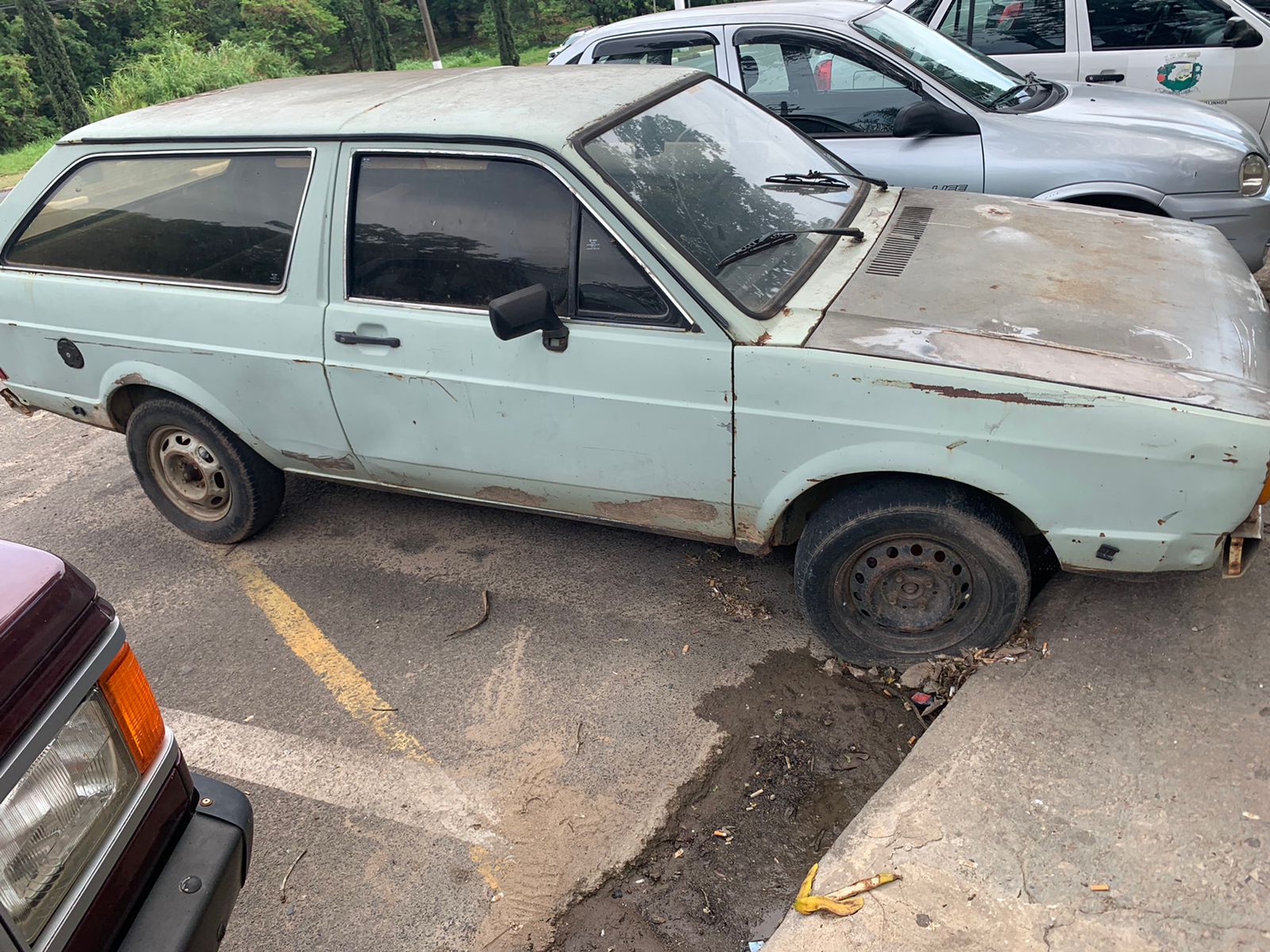 